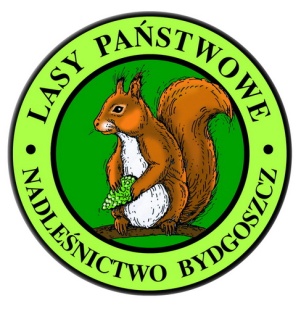 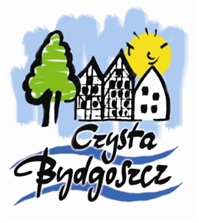 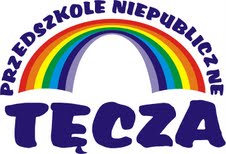 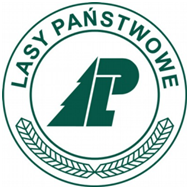 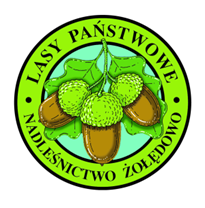 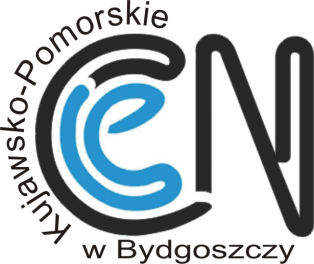 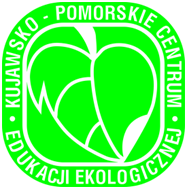 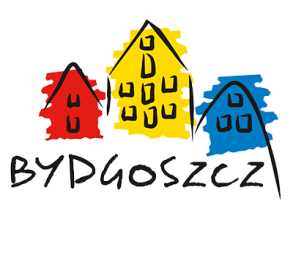 Regulamin udziału w projekcie edukacyjnym dla przedszkoli 
pt. „Leśna Skrzynia Skarbów – Czysto w Lesie – Czysto w Mieście” 
w roku szkolnym 2018/2019Patronat medialny:										      Patronat honorowy:
Kujawsko-Pomorski Kurator Oświaty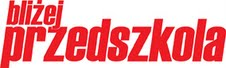 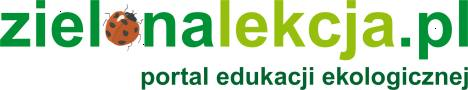 Organizatorzy projektu: Przedszkole Niepubliczne „Tęcza”, Nadleśnictwo Żołędowo, Nadleśnictwo Bydgoszcz, Miasto Bydgoszcz Biuro Zarządzania Gospodarką Odpadami Komunalnymi, Kujawsko-Pomorskie Centrum Edukacji Nauczycieli i Kujawsko-Pomorskie Centrum Edukacji Ekologicznej.Regulamin udziału w Projekcie:Projekt adresowany jest do wszystkich placówek przedszkolnych Miasta Bydgoszczy oraz wybranych placówek 
z województwa kujawsko-pomorskiego.Projekt trwa od września 2018 roku do czerwca 2019 roku. Polega na realizowaniu w placówce tematyki leśnej, przyrodniczej i ekologicznej w oparciu o materiały zgromadzone 
w „Leśnej Skrzyni Skarbów”, która podróżuje po placówkach województwa kujawsko-pomorskiego, według harmonogramu przyjętego na spotkaniu inauguracyjnym.Zakończenie projektu planowane jest w czerwcu 2019 roku przed zakończeniem roku szkolnego.Ewaluację projektu stanowi wystawa, odbywająca się  w Nadleśnictwie Żołędowo, która przedstawia efekty pracy oraz osiągnięcia placówek 
z zakresu edukacji leśnej, przyrodniczej, ekologicznej w danym roku szkolnym.Obowiązkiem placówki jest:udział koordynatora w spotkaniu inauguracyjnym, udział w szkoleniach (przygotowanych przez organizatorów – maksymalnie 2-3 razy w roku), realizacja zajęć dydaktycznych o tematyce leśnej, przyrodniczej i ekologicznej w oparciu o materiały organizatora 
w ustalonym terminie, w tym wycieczka na ścieżkę dydaktyczną ustaloną z przedstawicielem Lasów Państwowych, przygotowanie wystawy ewaluacyjnej na zakończenie projektu w Nadleśnictwie Żołędowo (pod koniec czerwca swoją wystawę należy zdemontować i zabrać elementy wystawowe),udział w spotkaniu podsumowującym; co najmniej jedna osoba z placówki powinna wziąć udział w spotkaniu podsumowującym w Żołędowie (piątek na początku czerwca). Konkretna data podawana jest z kilkumiesięcznym wyprzedzeniem. Spotkanie organizowane jest w godzinach przedpołudniowych, zgodnie z czasem pracy Nadleśnictwa, które gości nauczycieli projektowych z przedszkoli i szkół.Organizacja przekazywania skrzyni:Początek każdej ścieżki rozpoczyna się w Nadleśnictwie Żołędowo w dniu inauguracji projektu; w tym dniu koordynator danej placówki zabiera skrzynię wraz z wyposażeniem na czas realizacji zajęć. Po zakończeniu pracy ze skrzynią w swojej placówce koordynator jest zobowiązany do sprawdzenia wyposażenia skrzyni i przewiezienia jej do następnej placówki. Na wieku skrzyni jest wykaz z jej zawartością – przy każdym elemencie należy postawić parafkę, jeśli wszystko liczebnie się zgadza. Parafkę stawiamy  przy odbiorze skrzyni i przy przekazaniu jej dalej (pod odpowiednia datą). Prosi się,  by parafki składać w swojej obecności – koordynator przywożący skrzynię i koordynator odbierający. Za ewentualne braki w wyposażeniu skrzyni odpowiada koordynator odbierający skrzynię; wszelkie uszkodzenia sprzętu lub brak któregokolwiek z przyborów należy niezwłocznie zgłosić drogą e-mailową na adres: a.engel@um.bydgoszcz.plSprawy organizacyjne: Dane kontaktowe:Ewa Turska (przedszkola), tel. 52 372 19 64, Grażyna Szczepańczyk (szkoły podstawowe) tel. 52 349 31 50 wew.41, Anna Engel (Urząd Miasta Bydgoszczy), tel. 52 58 58 388.Wszystkie informacje dotyczące projektu są zamieszczone stronie www.czystabydgoszcz.pl; oraz na Facebooku Leśna Skrzynia Skarbów.Za udział w projekcie przewidziane są nagrody rzeczowe, ich sponsorem jest Miasto Bydgoszcz;Zgłoszenie placówki do udziału jest jednoznaczne z akceptacją regulaminu i zobowiązaniem się do wypełnienia wszystkich obowiązków.Organizatorzy zastrzegają sobie prawo do niewydania nagrody i dyplomów placówkom, które nie zrealizują postanowień regulaminu.